UNIONE COLLI MARITTIMI PISANI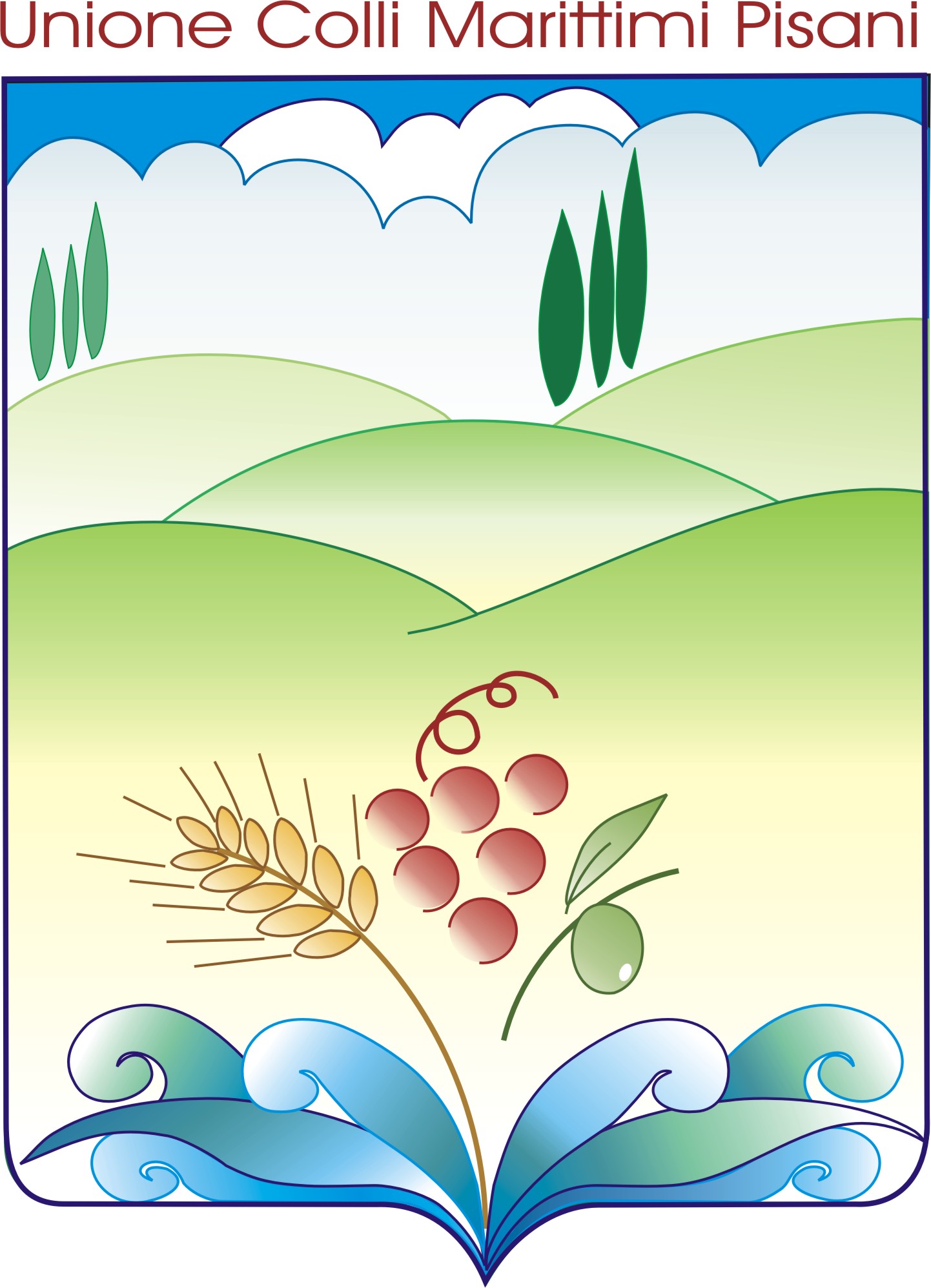 fra i comuni di Castellina Marittima, 
Montescudaio e Riparbella Provincia di Pisa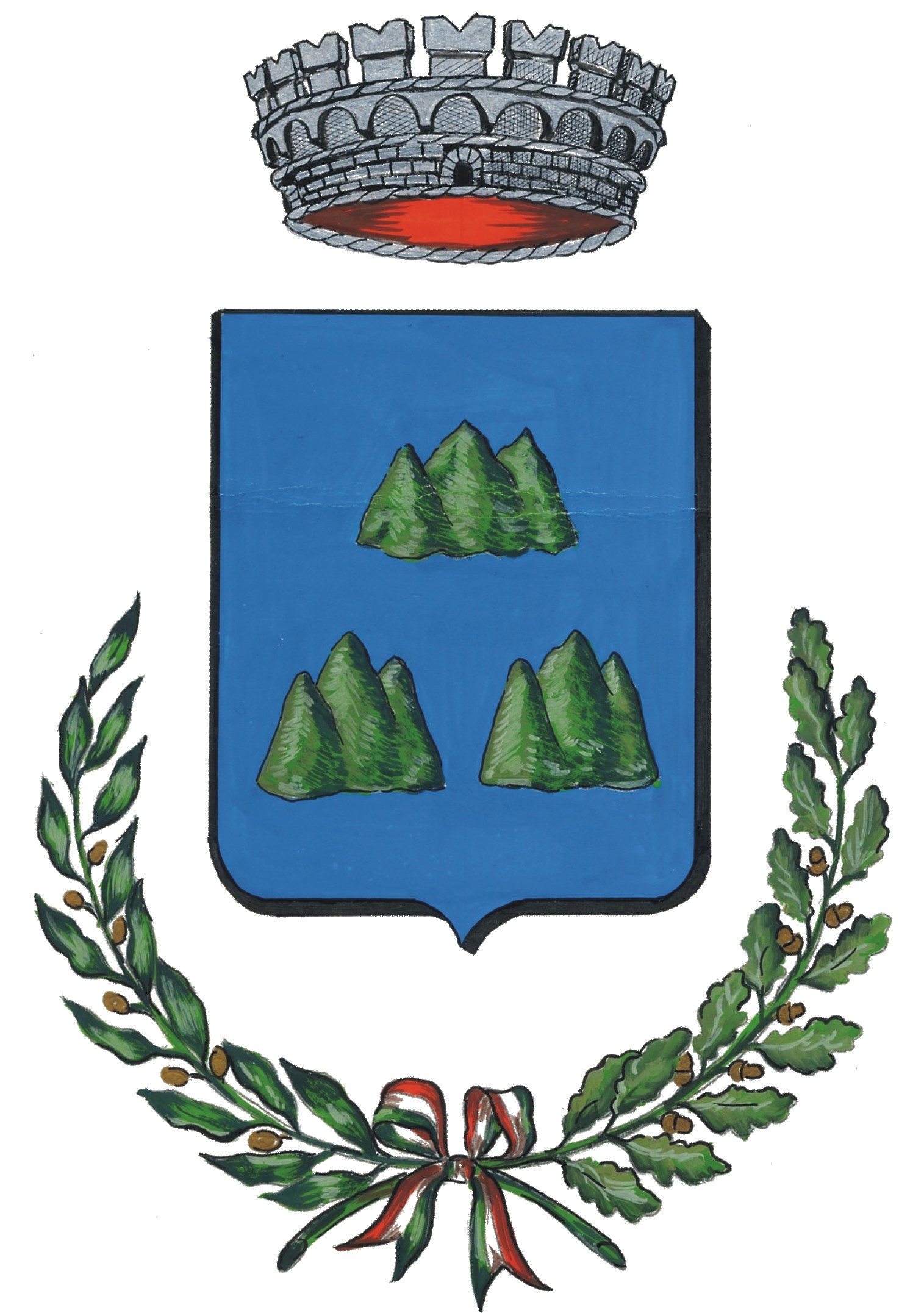 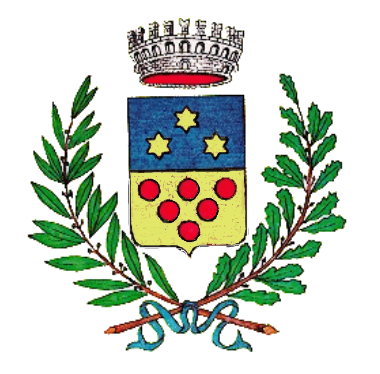 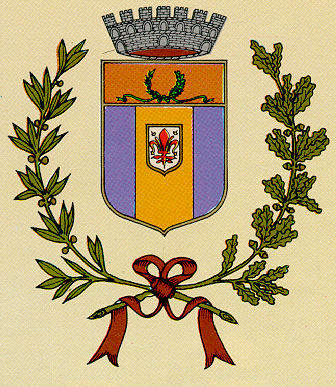 ALL. B) REGOLAMENTO SULL'ISTITUZIONE SERVIZIO ISPETTIVOSERVIZIO ISPETTIVO – DISCIPLINARETITOLO I FUNZIONI E MODALITA’ ORGANIZZATIVEArt. 1Istituzione del Servizio IspettivoIl presente disciplinare stabilisce le modalità organizzative e gestionali del servizio ispettivo.Il Servizio ispettivo effettua verifiche a campione sui dipendenti dell’Ente, finalizzate all’accertamento dell’osservanza delle disposizioni di cui ai commi da 56 a 65, del soprarichiamato art. 1, L. 662/96, in particolare le disposizioni che riguardano l’iscrizione agli Albi Professionali per i pubblici dipendenti, la trasformazione del rapporto di lavoro da tempo pieno a tempo parziale, ed il regime delle autorizzazioni allo svolgimento di altra attività di lavoro subordinato o autonomo.Sono fatte salve le norme statutarie e regolamentari dell’Ente in materia di codice di comportamento dei dipendenti e dei procedimenti disciplinari.Art. 2Facoltà del servizio ispettivo1. Il servizio ispettivo, nel corso delle verifiche, può sentire, senza giuramento, colleghi  del dipendente indagato, testimoni e quanti altri possano portare notizie utili alle indagini. All’uopo può chiedere la collaborazione di Servizi Ispettivi di altri enti.Art. 3Ambiti di interventoL'ambito di intervento è quello richiamato dall'art. 1, c. 61, L 662/1996 e da eventuali altre disposizioni di legge e regolamentari.Art. 4Responsabilità e dotazione di personale1. Il Segretario Generale è responsabile del Servizio Ispettivo; egli si avvale per gli adempimenti di cui al presente regolamento del Corpo di Polizia Municipale e del Servizio Personale per i procedimenti amministrativi relativi.Art. 5Prerogative e collocazione organizzativa1. Il Servizio Ispettivo ha diritto di accesso agli atti e documenti dell’ente e può rivolgersi ad altri uffici pubblici per acquisire informazioni. Il personale preposto al Servizio Ispettivo può richiedere prestazioni di attività collaborativa di responsabili degli altri servizi, direttamente o tramite il Segretario Generale, concordando tempi e modalità.Art. 6 Attività del servizio1.  Il Segretario Generale riferisce semestralmente al Sindaco sui risultati del Servizio Ispettivo